Publicado en  el 13/10/2016 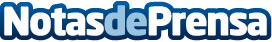 Project Blue: el ambicioso proyecto que busca lanzar un telescopio para fotografiar Alfa CentauriEl objetivo principal de esta exploración consiste en buscar buenas condiciones para poder realizar una vida humana con unos elementos básicosDatos de contacto:Nota de prensa publicada en: https://www.notasdeprensa.es/project-blue-el-ambicioso-proyecto-que-busca_1 Categorias: Internacional Telecomunicaciones Innovación Tecnológica http://www.notasdeprensa.es